Publicado en Madrid el 02/12/2019 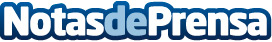 Ana Isabel Iglesias, nueva CEO de Up SPAINUp SPAIN, entidad líder en el desarrollo de soluciones para empleados e incentivos para incrementar las ventas, ha nombrado a Ana Isabel Iglesias nueva directora general, sustituyendo en el cargo a Olivier Bernon, que pasa a desempeñar la función de director general de la zona EuroMed (Europa de Sur y África del Norte) de todo el grupo UpDatos de contacto:Zúñiga Roger637151414Nota de prensa publicada en: https://www.notasdeprensa.es/ana-isabel-iglesias-nueva-ceo-de-up-spain_1 Categorias: Nacional Marketing Emprendedores Nombramientos Recursos humanos http://www.notasdeprensa.es